Name of journal: World Journal of GastroenterologyESPS Manuscript NO: 11998Columns: PROSPECTIVE STUDYVitamin D status and viral response to therapy in hepatitis C infected childrenEltayeb AA et al. Effect of vitamin D on viral response in children with hepatitis CAzza A Eltayeb, Madleen Adel A Abdou, Amal M Abdel-aal, Mostafa HashemAzza A Eltayeb, Children University Hospital, Assiut University, 71515 Assiut, EgyptMadleen Adel A Abdou, Amal M Abdel-aal, Assiut University Hospital, 71515 Assiut, Egypt Mostafa Hashem, Department of Radiology, Assiut University hospital, 71515 Assiut, Egypt Author contributions: Eltayeb AA participated in the sequence alignment and participated in its design and coordination of the study, performed the statistical analysis and draft the manuscript; Abdou MAA carried out the lab studies, participated in the sequence alignment; Abdel-aal AM carried out the lab studies and participated in the design of the study; Hashem M participated in the design of the study and the DEXA work in the study; all authors read and approved the final manuscript.Correspondence to: Azza A Eltayeb, Assistant Professor of Pediatric ICU, Children University Hospital, Assiut University, Qesm Than Asyut, 71515 Assiut, Egypt. azeltayeb@hotmail.comTelephone: +2-10-06863277			Fax: +2-88-2368371Received: June 16, 2014			Revised: August 20, 2014Accepted: September 29, 2014Published online: AbstractAIM: To study the frequency of vitamin D deficiency in patients with hepatitis C virus (HCV) infection and to evaluate the role of vitamin D supplementation in improving the antiviral therapy. METHODS: About 66 children aged from 7-14 years (mean ± SD, 11.17 2.293) diagnosed with HCV infection, were matched to 28 apparently healthy controls. Serum levels of 25 (OH) D3, calcium, phosphorus, alkaline phosphatase and plasma level of parathormone were measured. Quantitative PCR for HCV was done. Bone density was determined by dual energy X-ray absorptiometry. All cases received conventional therapy, and only 33 patients received vitamin D supplementation in addition.RESULTS: Children with HCV showed significant increased levels of HCV RNA (P < 0.001), parathormone (P < 0.01) and decreased Vit. D level (P < 0.05) (33.3% deficient and 43.3% insufficient) in comparison to controls. Abnormal bone status (Z score -1.98  0.75) was found in ribs, L-spine, pelvis and total body. Cases treated with vitamin D showed significant higher early (P < 0.04) and sustained (P < 0.05) viral response. There is a high frequency of Vitamin D deficiency among our Egyptian HCV children with significant decrease in bone density. Vitamin D level should be assessed before the start of antiviral treatment with the correction of deficiency if present. CONCLUSION: Adding vitamin D to conventional Peg/RBV therapy significantly improves viral response and help in preventing the risk of emerging bone fragility.© 2014 Baishideng Publishing Group Inc. All rights reserved.Key words: Vitamin D; Viral response; Hepatitis C; ChildrenCore tip: Does vitamin D supplementation improves the viral response in hepatitis C infection.Eltayeb AA, Abdou MAA, Abdel- aal AM, Hashem M. Vitamin D status and viral response to therapy in hepatitis C infected children. World J Gastroenterol 2014; In pressINTRODUCTIONHepatitis C virus (HCV) infection remains to be an evolving cause of morbidity and mortality all over the world. Despite limited epidemiological data, a higher prevalence was found in Eastern Europe and in the Middle East[1]. Egypt represents the highest prevalence of HCV infection, about 9% country wise and up to 50% in certain rural areas[2]. Vitamin D (Vit. D) is a potent immunomodulator by improving insulin sensitivity, suppressing proinflammatory cytokines, increasing anti-inflammatory cytokines, and improving CD4 T cell hyper-responsiveness[3]. Recently, specific vitamin D receptors (VDRs) is expressed in liver cells and this expression of VDRs is reduced in Chronic Hepatitis C patients. In addition, an inverse relationship between the liver VDR expression and inflammation severity has been found[4,5].Abnormal bone metabolism, vitamin D axis, calcium (Ca) and parathormone (PTH) dysfunction have been reported in cholestatic children[6] with the disturbance in vitamin. D metabolism, gonads, or chronic inflammation[7]. The role for chronic HCV infection in osteoporosis is supported with the decreased fracture risk in HCV children with successful antiviral treatment [8]. However other studies demonstrated osteosclerosis in HCV infection[9].The relation between vitamin D and the antiviral therapy response remains unclear with previous studies raising the possibility of inconsistent results and failure of the reference methodology[10].To investigate the frequency of vitamin D deficiency among Egyptian HCV infected children, with the assessment of bone status by measuring calcium, parathormone, alkaline phosphatase and bone mineral density . Also to evaluate the role of vitamin D supplementation in improving the viral response of those patients. MATERIALS AND METHODSThis prospective study included 66 cases (43 male and 23 female) aged from 7- 14 years with HCV infection. They were admitted in the Gastro-enterology and Hepatology unit at Assiut Children University Hospital during the period from June 2010 till December 2012. The diagnosis of HCV was based on the quantitation of HCV RNA by real-time polymerase chain reaction (PCR)[11]. Exclusion criteriaPatients with chronic liver disease other than HCV, patients with immunodeficiency, malignancy, decompensated liver cirrhosis, and patients on vitamin. D or calcium therapy in the previous 3 mo. Another 28 apparently healthy volunteers children drawn from Assiut Children University Hospital of matchable age and sex were taken as control. After obtaining approval of medical ethical committee of the Faculty of Medicine, Assuit University, an informed written consent was taken from the parents or legal guardians.Full history taking and thorough clinical examination were performed to all the studied groups. All cases were subjected to the following investigations: (1) serum liver enzymes (AST and ALT), Ca, phosphorus , alkaline phosphatase, 25 (OH) D 3 and plasma parathormone (PTH) levels; (2) PCR for HCV RNA; and (3) bone mineral density (BMD) was measured by Dual Energy X-ray Absorptiometry (DEXA) method (Hologic Model Delphi, CT, United States). Measurements of BMD (g/cm2 and Z-score) of the ribs, arms, head, lumbar spine, pelvis, legs and total body were measured. The values of BMD were compared to healthy Egyptian children matched by age- and sex. Osteoporosis was considered with a Z-score of −2 standard deviations (SDs)  and osteopenia between −1.0 and −2.0 SDs in relation to the patient's age with reference to the World Health Organization [12].The patients were classified randomly by simple randomization method into 2 groups: Group A received Peg-alpha-2b interferon (60 ug/kg per week) SC and ribavirin (15 mg/kg per day) orally for 48 wk together with vitamin D3 2000 IU/d orally. Group B received the same above mentioned therapy without vitamin D supplementation. Vitamin D insufficiency, deficiency and sufficiency were defined according to 25OHD levels > 75 nmol/L, from 75-30 nmol/L, and < 30 nmol/L respectively[13].Follow up for all patients were done at 12 wk, 24 wk from the beginning of the therapy and 24 wk after cessation of therapy by measuring PCR for HCV RNA and liver functions. All complications and side effects during the course of treatment were recorded. 6 cases (2 from group A and 4 from group B) were excluded from the study after 12 weeks of treatment because of no responsiveness. Non-responders: Failure to clear HCV RNA from serum after 24 wk of therapy. Discontinuation of therapy: If HCV RNA level after 12 wk < 2 log unit compared to baseline or neutropenia < 500/cm, platelets < 5000 mm³ and Hb < 8 gm/dL. Sustained virologic response (SVR) was considered when an undetectable HCV-RNA was found at 24 wk after therapy.Sample collection and laboratory investigationsVenous blood samples were collected from patients under standardized conditions. Samples were centrifuged (3000 g for 10 min.), serum and plasma samples were divided and stored in aliquots at –20°C until analysis. Serum calcium, phosphorus and alkaline phosphatase were measured by conventional methods using COBAS INTEGRA 400 autoanalyser. Serum 25-OH Vitamin D measurement was done by EIA Kit from Australia Ref.K2110 basedon competition of 25 (OH) D present in the sample with 20(OH) D tracer for the binding pocket of vitamin. D binding protein. Assay of plasma levels of parathyroid hormone using MAGLUMI Intact PTH Ref.13330211001M (Sandwich immunoluminometric assay).Quantitative PCR for HCV was done using AB Applied Biosystem 7500 Fast Real-Time PCR System United States.Statistical analysisStatistical analysis was carried out by SPSS (version 16, SPSS Inc., Chicago, IL, United States). Quantitative data were expressed as mean ± SD and categorical data were presented in the form of frequency and percent (%) as appropriate. Student’s t-test was used for parametric data and non-parametric 2 for independent variables in comparing the two groups. Multiple groups were compared using the one way ANOVA test. Linear correlations were performed by Pearson’s test. For all tests, the difference was considered significant if the probability (P) was < 0.05.RESULTSPositive family history of HCV was significantly different between group A and B (P < 0.05) (Table 1). The complications during the course of treatment were detected in 10 cases with mild symptoms in the form of fever, nausea, itching, headache, anaemia < 9 gm/dL, neutropenia < 5000 /cm³ or thrombocytopenia < 100.000 mm³ where the antiviral dose were reduced to half the dose.    Significant decrease in serum Vitamin D levels (P < 0.05) and significant increases in plasma PTH (P < 0.01) and HCV RNA (P < 0.001) were detected in the studied cases in comparison to the control , despite no significant difference was found regarding liver enzymes, albumin, Phosphorus and ALP between the two groups (Table 2).Represents the mean values of Bone density parameters in the studied groups with HCV infection. There were significant differences in Z- score regarding ribs (P < 0.04), pelvis (P < 0.04), L-spine (P < 0.05) and total BMD (P < 0.03) (Table 3). Vit. D sufficiency was present in 23.3%, insufficiency in 43.3% and deficiency in 33.3% of cases. There were significant decrease in serum calcium levels in the deficient group vs the sufficient group. Serum vitamin D showed statistically significant difference between the sufficient, insufficient and deficient groups in comparison to control .The PCR for HCV RNA was significantly different in sufficient and insufficient versus the deficient groups and also in comparison to control (Table 4).There were significant difference in ribs (P < 0.04), pelvis (P < 0.05), L spine (P < 0.05) and head (P < 0.005) in BMD between the sufficient and deficient groups (Table 5). At 12 wk, there were no significance in EVR between the 2 groups, where 10 / 31 patients (32.3%) from group A and 6/ 29 (20.6%) from group B were HCV-RNA negative. At 24 wk, there were significant differences in viral response (P value < 0.04), where 24/ 31 patients (77.4%) from group A and 17/ 29 (58.6%) from group B had negative HCV-RNA. A significant difference in SVR was detected at 24 wk after treatment, between group A and B (P < 0.05). 22/ 31 patients (70.9%) from group A and 15/ 29 (51.7%) from group B were HCV-RNA negative. DISCUSSIONEgypt has the highest worldwide prevalence of HCV infection, about 9% country wise and up to 50% in rural areas[2]. This goes with our results where 15% of patients had positive family history of HCV with a significant higher percent in group A than B.The baseline of PCR HCV RNA (> 400.000 IU/mL) was significantly higher compared to controls in this study with no significance between group A and B. Assy et al[13] showed that patients supplemented with vitamin. D had a significantly higher baseline of HCV RNA (60%) than those treated without vitamin D (40%). While Abu Mouch et al[14], found that the baseline of HCV RNA with high viral load (> 800000 IU/mL) in patients treated with vitamin D (50%) showed higher significant results than those without vitamin D treatment (42%).In this study, vitamin D sufficiency (> 75 nmol/mL) was present in 23.3%, insufficiency (30-75 nmol/mL) in 43.3% and deficiency (< 30 nmol/mL) in 33.3% of cases with no significant difference between the two groups. This goes with previous authors[13,14] who found no significant difference regarding the baseline vitamin. D between cases supplemented with vitamin. D and those without. Highleyman[15] stated the importance of vitamin D  in the immune response against HCV infection, as 84% of adult patients with HCV infection have low Vit. D levels and 1/3 of patients had severe deficiency. Also in accordance, Mandorfer et al[16], found sufficient levels of vitamin. D in 1/5 of their participants and 57% insufficient and 23% deficient. While Ladero et al[17], found vitamin. D insufficiency in 40% and deficiency in 36% of adult patients. Vitamin D status may differ across different geographic locations and environment [13]. Consequently, its influence on disease pathogenesis is likely to vary from one location to the other. vitamin. D deficiency could be related to lack of exposure to sunlight, although Africa is sunny and/or to the lack of vitamin. D in the diet[13]. Vitamin D is an important modulator of both inflammatory response and fibrosis in HCV infection by inhibiting TNF-, that regulates the immune response, and inhibits the fibrosis process by suppressing TGF-β, which affects the fibrosis progression18. Ladero et al[17], concluded that Vit. D deficiency is more common in Spanish patients with HCV infection, but it is neither related to biochemical and virological varieties nor to fibrosis stage nor with IL 28B polymorphism. On the contrary, other studies19, raises the possibility that the disease progression is associated with higher levels of vitamin D and thus vitamin D supplementation doesn't have a role in chronic hepatitis C patients. Terrier et al[20], showed that were no relations between serum 25 OH D3 levels and viral response to therapy or the severity of immunodeficiency in HCV patients .This work represents significant higher plasma PTH levels in HCV patients in comparison to controls. This may be related to the functioning feedback mechanisms of low serum calcium and 25(OH)D levels. Also Malabanan et al[21] stated that when 25(OH)D concentration reaches < 50 nmol/L (20 ng/mL) , PTH concentration increases..In the present study, plasma PTH levels were negatively associated with BMD and Z-score of total body. The increased PTH levels found in our patients may lead to increase bone resorption and decrease BMD. The decrease sensitivity of PTH effect on bone resorption[22] or the anabolism of the osteoblasts to PTH can be an explanation[23]. In accordance, Choudhary et al.24, found a negative correlation between PTH and BMD in viral cirrhosis. On the contrary, previous studies[25,26] revealed normal or low PTH levels in HCV infection. This discrepancy could be emphasized by the increased prevalence of 25(OH)D deficiency or insufficiency in Egyptian children with HCV infection. In partial consistence with others[27], we observed that the peripheral skeleton were less influenced than the axial skeleton in our HCV patients. The accelerated growth in the peripheral skeleton in children could explain this while during puberty, it occurs in the axial skeleton[27]. In addition, most of our patients had been diagnosed before puberty. Therefore, the highest bone mass was obtained during the disease process which affects the bone status in these patients. The protective role of puberty on bone tends to opposite the temporary bone loss, that seems to be a complication of the disease[28]. As regarding bone density in present study, Z score was significantly decreased with significant difference between the two groups. This is in accordance with Elkarmouty et al[29], who revealed that BMD, T score and z score were significantly lower in children with HBV and HCV than HAV infection. The severity of osteoporosis increases with the severity of liver disease. However, no significant correlation could be detected between serum Ca, Phosphorus, vitamin. D and the degree of bone loss, which is more in osteoporosis than osteomalacia[29]. Kryskiewicz et al[6], observed some risk factors of bone tissue pathology that include; hepatocyte dysfunction, disorders of vitamin D , Ca and Phosphorus metabolism, immunosuppressive therapy and malnutrition . Theoretically disturbance in endocrine Ca - PTH- vitamin. D axis seems to play a role in the pathogenesis of osteometabolic disturbances.López-Larramona et al[30], stated that the origin of hepatocyte osteodystrophy is unclear, it may be multifactorial and its etiology and severity vary in accordance with the underlying liver disease. Bone loss occurs as a result of increased bone turnover and/or remodeling in balance, being the later caused by reduced formation, and increased resorption or a combination of both. vitamin. D metabolism inturned in severe HCV infection and deficiency may cause hyperparathyroidism, increase bone turnover and accelerated loss of BMD. This regulation of RANKL/OPG system is activated by cytokines involved in the pathogenesis of chronic liver disease (IL 1, 11, 6, TNF-α1). Previous studies[24,31] found that patients with chronic liver disease have low BMD in 93% of cases. Other factors including decreased physical activity, decreased body mass, deficiency of vitamin. D and low IGF level were considered. Yurci et al[32], stated that all anti osteoporotic agents in hepatic osteodystrophy seems to be safe and effective. Oral Bisphosphonate (anti resorpitive drug) was the most effective in preventing both cortical and trabecular bone loss in patients with chronic viral hepatitis, but only limited data are available.On the contrary, Yenice et al[25], stated that hepatitis B and C infection do not pose a risk factor for osteoporosis and bone loss and that the diagnosis of   BMD should be based on multiple parameters. It should be kept in mind that the key osteomalacia is rare and requires bone biopsy. The differences observed between reports may be related to the study design, different methods used for measuring BMD and selection of patients. Regarding the use of vit. D in this study, cases with group A showed significantly higher percentage of EVR, higher response after 24 wk and higher SVR than group B. This agrees with previous author[14] who found that patients treated with vitamin. D in addition to conventional antiviral therapy had significantly higher response at 4 wk than those treated without vitamin. D (44% vs 17%), at 12 wk (94% vs 43%), and at 24 weeks after stoppage of therapy (86% vs 42%) with a small relapse rate (8%). Previous authors[13,14] concluded that the addition of vitamin. D to the therapy in HCV patients increases the rate of rapid and early SVR. Therefore assessment of vitamin. D level prior to combined therapy and correction during the course of therapy may be needed.Beside, Bitetto et al[33], concluded that unfavorable responses to antiviral therapy are predicted in vitamin. D deficient patients with RHC. Supplementing vitamin. D improves the possibility to achieve a SVR after antiviral treatment. In addition, low levels of vitamin. D are associated with significant poor rate of EVR and SVR in co-infection of HIV[16] and this decreased vitamin. D is limited to fibrosis and low SVR in interferon based therapy[34]. The exact mechanism of vitamin. D supplementation action on EVR, RVR and SVR is unclear. It may be due to 1, 25 dihydroxy vitamin. D appears to be an immunomodulator via regulation of T cell function through its effect on T cell antigen[35]. T helper cell type I action is intensified when vitamin. D is insufficient or with weak VDR signals[36]. Vitamin. D increases the expression of VDR protein and inhibits the viral replication[37]. Gal-Tanamy et al[38], stated that the interferon sparing effect of vitamin. D improves the antiviral treatment in patients with HCV infection. 25(OH) D3 is a novel antiviral agent and a better therapeutic option in reducing the enzyme activity for patients with HCV[39].In conclusion, there is a high frequency of Vitamin D deficiency among our Egyptian HCV children with significant decrease in bone density. Vitamin D level should be assessed before the start of antiviral treatment with the correction of deficiency if present. Adding vitamin D to conventional Peg/RBV therapy significantly improves viral response and helps in preventing the risk of emerging bone fragility.ACKNOWLEDGEMENTWe acknowledge the grant support to all staff members and nursing team in the GIT Outpatient Clinic of the Pediatric Department at Assiut Children University Hospital, Egypt for their help and cooperation in this work to come through.COMMENTSBackgroundHepatitis C virus (HCV) infection remains to be an evolving cause of morbidity and mortality all over the world. Despite limited epidemiological data, a higher prevalence was found in Eastern Europe and in the Middle East. Abnormal bone metabolism, vitamin D axis, calcium (Ca) and parathormone (PTH) dysfunction have been reported in cholestatic children. The relation between vitamin D and the antiviral therapy response remains unclear with previous studies raising the possibility of inconsistent resultsResearch frontiersTo investigate the frequency of vitamin D deficiency among Egyptian HCV infected children, with the assessment of bone status by measuring calcium, parathormone, alkaline phosphatase and bone mineral density. Also to evaluate the role of vitamin D supplementation in improving the viral response of those patients.Innovations and breakthroughsPrevious studies raises the possibility that the disease progression is associated with higher levels of vitamin D and thus vitamin D supplementation doesn't have a role in chronic hepatitis C patients. In this study cases supplemented with vitamin D showed significantly higher percentage of EVR, higher response after 24 wk and higher SVR than those without supplementation Applications To summarize the practical applications of your research findings, so that readers may understand the perspectives by which this study will affect the field and future research.TerminologyThe addition of vitamin D to the therapy in HCV patients increases the rate of rapid and early SVR. Assessment of Vitamin D level prior to combined therapy and correction during the course of therapy is requiredPeer reviewThe study investigated the effect of vitamin D in the response to antiviral treatment in chronic infected paediatric patients with HCV. There are several works published in the literature exploring this issue, however the relation between vitamin D status and the antiviral response to therapy remains unclear.REFERENCES1 Esteban JI, Sauleda S, Quer J. The changing epidemiology of hepatitis C virus infection in Europe. J Hepatol 2008; 48: 148-162 [PMID: 18022726]2 Kamal SM, Nasser IA. Hepatitis C genotype 4: What we know and what we don't yet know. Hepatology 2008; 47: 1371-1383 [PMID: 18240152 DOI: 10.1002/hep.22127]3 Abu-Mouch S, Fireman Z, Jarchovsky J, Zeina AR, Assy N. Vitamin D supplementation improves sustained virologic response in chronic hepatitis C (genotype 1)-naïve patients. World J Gastroenterol 2011; 17: 5184-5190 [PMID: 22215943 DOI: 10.3748/wjg.v17.i47.5184]4 Barchetta I, Carotti S, Labbadia G, Gentilucci UV, Muda AO, Angelico F, Silecchia G, Leonetti F, Fraioli A, Picardi A, Morini S, Cavallo MG. Liver vitamin D receptor, CYP2R1, and CYP27A1 expression: relationship with liver histology and vitamin D3 levels in patients with nonalcoholic steatohepatitis or hepatitis C virus. Hepatology 2012; 56: 2180-2187 [PMID: 22753133 DOI: 10.1002/hep.25930]5 Mahon BD, Gordon SA, Cruz J, Cosman F, Cantorna MT. Cytokine profile in patients with multiple sclerosis following vitamin D supplementation. J Neuroimmunol 2003; 134: 128-132 [PMID: 12507780]6 Kryskiewicz E, Pawlowska J, Pludowski P, Ismail H, Karczmarewicz E, Teisseyre M, Skorupa E, Ryzko J, Kalicinski P, Socha J, Lorenc RS. Bone metabolism in cholestatic children before and after living-related liver transplantation--a long-term prospective study. J Clin Densitom 2012; 15: 233-240 [PMID: 22154432 DOI: 10.1016/j.jocd.2011.09.007]7 Huang WH, Yu MC, Huang JY, Lai PC. Impact of hepatitis C virus infection on bone mineral density in renal transplant recipients. PLoS One 2013; 8: e63263 [PMID: 23675468 DOI: 10.1371/journal.pone.0063263]8 Arase Y, Suzuki F, Suzuki Y, Akuta N, Kobayashi M, Sezaki H, Hosaka T, Kawamura Y, Yatsuji H, Hirakawa M, Ikeda K, Hsieh SD, Oomoto Y, Amakawa K, Kato H, Kazawa T, Tsuji H, Kobayashi T, Kumada H. Virus clearance reduces bone fracture in postmenopausal women with osteoporosis and chronic liver disease caused by hepatitis C virus. J Med Virol 2010; 82: 390-395 [PMID: 20087925 DOI: 10.1002/jmv.21691]9 Tanaka T, Oki S, Muro S, Tanaka K, Hashimoto J. A case of hepatitis C-associated osteosclerosis in an elderly Japanese man. Endocr J 2006; 53: 393-399 [PMID: 16717394]10 Kitson MT, Dore GJ, George J, Button P, McCaughan GW, Crawford DH, Sievert W, Weltman MD, Cheng WS, Roberts SK. Vitamin D status does not predict sustained virologic response or fibrosis stage in chronic hepatitis C genotype 1 infection. J Hepatol 2013; 58: 467-472 [PMID: 23183524 DOI: 10.1016/j.jhep.2013.02.027]11 Chevaliez S, Pawlotsky JM. Diagnosis and management of chronic viral hepatitis: antigens, antibodies and viral genomes. Best Pract Res Clin Gastroenterol 2008; 22: 1031-1048 [PMID: 19187865 DOI: 10.1016/j.bpg.2008.11.004]12 Eren E, Yilmaz N. Biochemical markers of bone turnover and bone mineral density in patients with beta-thalassaemia major. Int J Clin Pract 2005; 59: 46-51 [PMID: 15707464]13 Assy MH, Abd El-Rahman HS, Esh SS, Gaballah BA. Vitamin D in type 1 diabetes mellitus: Possible interrelationship. Z U M J 2012; 18; 974-98014 Abu-Mouch S, Fireman Z, Jarchovsky J, Assy N. The Beneficial Effect of Vitamin D with Combined Peg Interferon and Ribavirin for Chronic HCV Infection. 60th Annual Meeting of the AASLD, Boston, MA, HynesConvention Center; 2009 October 30-November 315 Highleyman L. Vitamin D Increases Sustained Response to Interferon-based Therapy for Hepatitis C, May Improve Liver Fibrosis. 45th Annual Meeting of the European Association for the Study of the Liver (EASL 2010), April 14-18, 2010, Vienna, Austria.16 Mandorfer M, Reiberger T, Payer BA, Ferlitsch A, Breitenecker F, Aichelburg MC, Obermayer-Pietsch B, Rieger A, Trauner M, Peck-Radosavljevic M. Low vitamin D levels are associated with impaired virologic response to PEGIFN + RBV therapy in HIV-hepatitis C virus coinfected patients. AIDS 2013; 27: 227-232 [PMID: 23238552 DOI: 10.1097/QAD.0b013e32835aa161]17 Ladero JM, Torrejón MJ, Sánchez-Pobre P, Suárez A, Cuenca F, de la Orden V, Devesa MJ, Rodrigo M, Estrada V, López-Alonso G, Agúndez JA. Vitamin D deficiency and vitamin D therapy in chronic hepatitis C. Ann Hepatol 2013; 12: 199-204 [PMID: 23396730]18 Tan X, Li Y, Liu Y. Therapeutic role and potential mechanisms of active Vitamin D in renal interstitial fibrosis. J Steroid Biochem Mol Biol 2007; 103: 491-496 [PMID: 17207995]19 Corey KE, Zheng H, Mendez-Navarro J, Delgado-Borrego A, Dienstag JL, Chung RT. Serum vitamin D levels are not predictive of the progression of chronic liver disease in hepatitis C patients with advanced fibrosis. PLoS One 2012; 7: e27144 [PMID: 22359532 DOI: 10.1371/journal.pone.0027144.t007]20 Terrier B, Carrat F, Geri G, Pol S, Piroth L, Halfon P, Poynard T, Souberbielle JC, Cacoub P. Low 25-OH vitamin D serum levels correlate with severe fibrosis in HIV-HCV co-infected patients with chronic hepatitis. J Hepatol 2011; 55: 756-761 [PMID: 21334402 DOI: 10.1016/j.jhep.2011.01.041]21 Malabanan A, Veronikis IE, Holick MF. Redefining vitamin D insufficiency. Lancet 1998; 351: 805-806 [PMID: 9519960]22 Kleerekoper M, Nelson DA, Peterson EL, Flynn MJ, Pawluszka AS, Jacobsen G, Wilson P. Reference data for bone mass, calciotropic hormones, and biochemical markers of bone remodeling in older (55-75) postmenopausal white and black women. J Bone Miner Res 1994; 9: 1267-1276 [PMID: 7976509 DOI: 10.1002/jbmr.5650090817]23 Poole KE, Reeve J. Parathyroid hormone - a bone anabolic and catabolic agent. Curr Opin Pharmacol 2005; 5: 612-617 [PMID: 16181808]24 Choudhary NS, Tomar M, Chawla YK, Bhadada SK, Khandelwal N, Dhiman RK, Duseja A, Bhansali A. Hepatic osteodystrophy is common in patients with noncholestatic liver disease. Dig Dis Sci 2011; 56: 3323-3327 [PMID: 21573732 DOI: 10.1007/s10620-011-1722-y]25 Yenice N, Gümrah M, Mehtap O, Kozan A, Türkmen S. Assessment of bone metabolism and mineral density in chronic viral hepatitis. Turk J Gastroenterol 2006; 17: 260-266 [PMID: 17205403]26 Miroliaee A, Nasiri-Toosi M, Khalilzadeh O, Esteghamati A, Abdollahi A, Mazloumi M. Disturbances of parathyroid hormone-vitamin D axis in non-cholestatic chronic liver disease: a cross-sectional study. Hepatol Int 2010; 4: 634-640 [PMID: 21063488 DOI: 10.1007/s12072-010-9194-2]27 Bass S, Delmas PD, Pearce G, Hendrich E, Tabensky A, Seeman E. The differing tempo of growth in bone size, mass, and density in girls is region-specific. J Clin Invest 1999; 104: 795-804 [PMID: 10491415 DOI: 10.1172/JCI7060]28 Saggese G, Bertelloni S, Baroncelli GI, Federico G, Calisti L, Fusaro C. Bone demineralization and impaired mineral metabolism in insulin-dependent diabetes mellitus. A possible role of magnesium deficiency. Helv Paediatr Acta 1989; 43: 405-414 [PMID: 2787312]29 El Karmouty KZ, Keddeas MW, ElSayed EY. Osteodystrophy in Hepatitis C virus Related Cirrhosis. Nature Sci 2010; 8; 158- 16330 López-Larramona G, Lucendo AJ, González-Castillo S, Tenias JM. Hepatic osteodystrophy: An important matter for consideration in chronic liver disease. World J Hepatol 2011; 3: 300-307 [PMID: 22216370 DOI: 10.4254/wjh.v3.i12.300]31 George J, Ganesh HK, Acharya S, Bandgar TR, Shivane V, Karvat A, Bhatia SJ, Shah S, Menon PS, Shah N. Bone mineral density and disorders of mineral metabolism in chronic liver disease. World J Gastroenterol 2009; 15: 3516-3522 [PMID: 19630107 DOI: 10.3748/wjg.15.3516]32 Yurci A, Kalkan AO, Ozbakir O, Karaman A, Torun E, Kula M, Baskol M, Gursoy S, Yucesoy M, Bayram F. Efficacy of different therapeutic regimens on hepatic osteodystrophy in chronic viral liver disease. Eur J Gastroenterol Hepatol 2011; 23: 1206-1212 [PMID: 21971374 DOI: 10.1097/MEG.0b013e32834cd6f6]33 Bitetto D, Fabris C, Fornasiere E, Pipan C, Fumolo E, Cussigh A, Bignulin S, Cmet S, Fontanini E, Falleti E, Martinella R, Pirisi M, Toniutto P. Vitamin D supplementation improves response to antiviral treatment for recurrent hepatitis C. Transpl Int 2011; 24: 43-50 [PMID: 20649944 DOI: 10.1111/j.1432-2277.2010.01141.x]34 Petta S, Cammà C, Scazzone C, Tripodo C, Di Marco V, Bono A, Cabibi D, Licata G, Porcasi R, Marchesini G, Craxí A. Low vitamin D serum level is related to severe fibrosis and low responsiveness to interferon-based therapy in genotype 1 chronic hepatitis C. Hepatology 2010; 51: 1158-1167 [PMID: 20162613 DOI: 10.1002/hep.23489]35 Müller K, Bendtzen K. 1, 25-Dihydroxyvitamin D3 as a natural regulator of human immune functions. J Investig Dermatol Symp Proc 1996; 1: 68-71 [PMID: 9627696]36 Hewison M. Vitamin D and the intracrinology of innate immunity. Mol Cell Endocrinol 2010; 321: 103-111 [PMID: 20156523 DOI: 10.1016/j.mce.2010.02.013]37 Gutierrez JA, Jones KA, Fitzgerald RL, Branch AD, Schooley RT. Vitamin D metabolites inhibit replication of the hepatitis C virus. Hepatol Suppl 2010; 52: A80338 Gal-Tanamy M, Bachmetov L, Ravid A, Koren R, Erman A, Tur-Kaspa R, Zemel R. Vitamin D: an innate antiviral agent suppressing hepatitis C virus in human hepatocytes. Hepatology 2011; 54: 1570-1579 [PMID: 21793032 DOI: 10.1002/hep.24575]39 Matsumura T, Kato T, Sugiyama N, Tasaka-Fujita M, Murayama A, Masaki T, Wakita T, Imawari M. 25-Hydroxyvitamin D3 suppresses hepatitis C virus production. Hepatology 2012; 56: 1231-1239 [PMID: 22487892 DOI: 10.1002/hep.25763]P-Reviewer: Liu EQ, Romero MR, Videla LA S-Editor: Qi Y L-Editor:  E-Editor:Figure 1 Early and sustained viral response of hepatitis C virus RNA in group A and B.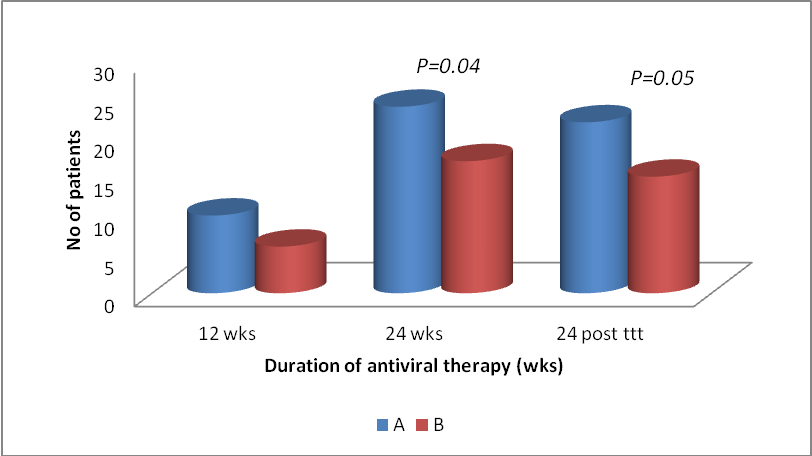 Figure 2 Correlation between plasma parathormone and Z-score of total body.Table 1 Demographic and clinical data for the studied groups and control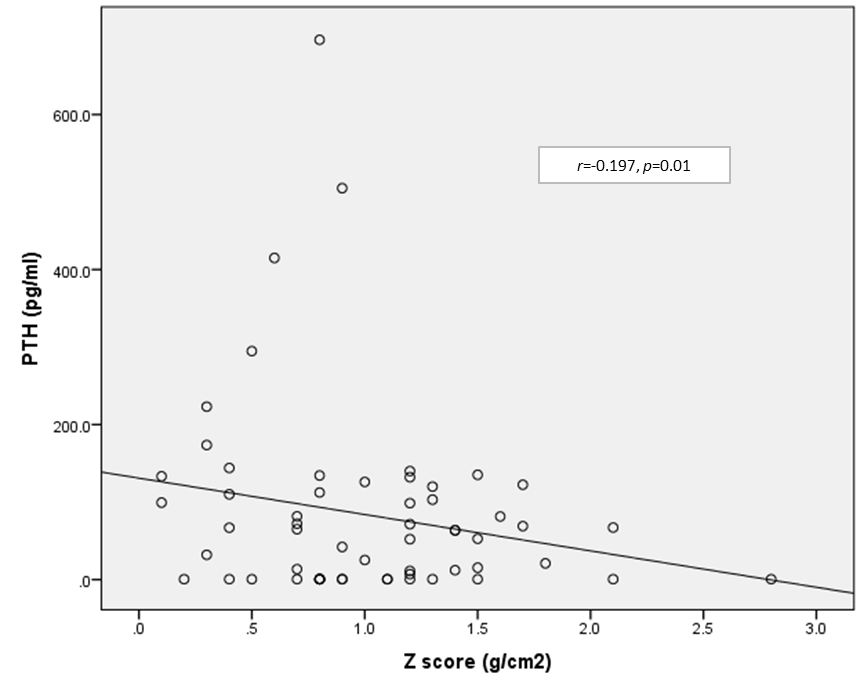 Data are presented as the mean ± SD or number (%) as appropriate. 1Significance total vs control. No significant difference between group A and B. BMI: Body mass index.Table 2 	mean ± SD values of some laboratory parameters in the studied groups and control1Significance total vs control. No significant difference between group A and B. AST: Aspartate transaminase; ALT: Alanine transaminase; PTh: Parathormone.Table 3 mean ± SD values of bone density parameters in the studied groups with hepatitis C virus infection 1Significance between total BMD of HCV patients vs control. BMD: Bone mineral density (g/cm2).Table 4	 mean ± SD values of some laboratory parameters in relation to Vitamin D status in the studied groups1Significance between groups vs control; 2Significance total vs control. AST: Aspartate transaminase, ALT: Alanine transaminase, PTh: Parathormone, Table 5 mean ± SD values of bone mineral density in relation to Vitamin D status in the studied groups1Significance between groups; 2Significance total vs control. BMD: Bone mineral density (g/cm2).A(n = 31)B(n = 29)Total(n = 60)Control(n = 28)P valueAge (yr)11.1  2.17811.043  2.88211.17  2.2939.35  3.240.445Duration of illness (yr) 3.4  1.9843.123  1.6883.262  1.832_0.563BMI (kg/m2) 20.81  4.2920.28  3.1320.54  3.7321.21  2.340.588 Male/ female23/ 8(74.1%/25.8%)20/ 9(68.9%/31.1 %)43/17(71.6%)/ (28.3 %)17/13 (60.7%/46.4%)0.284Blood transfusion16(51.6 %)16(55.1%)32(53.3%)_0.602Positive family history of HCV8(25.8 %)1(3.4%)9(15.0%)_0.051Jaundice19(61.2%)13(44.8 %)32(53.3%)_0.098Fever9(29.0 %)9(31.0%)18(30.0%)_0.611History of bleeding17(54.8%)16(55.1 %)33(55.0%)_0.501Group A(n = 31)Group B(n = 29)Total(n = 60)Control (n = 28)P valueALT (IU/L)75.46  18.1887.96  14.1181.71  18.2521.35  6.210.148AST (IU/L)75.5  24.95104  11.20489.75  23.4135.74  4.920.24Calcium (mg/dL)6.733  1.526.657  1.246.69  1.388.2  0.910.83Phosphorus (mg/dL)4.24  0.424.21  0.394.25  0.413.1  0.650.68Alkaline phos (IU/L)140.97  10.9899.12  24.94120.05  27.6678.48  21.100.20HCV RNA (IU/mL) 1393,290  52580967371  565341180334  7991010.21±0.740.0011Vitamin D (nmol/L)65.26  22.7157.9  16.1761.58  17.0598.31  3.500.051PTH (pg/mL)179.10  10.25188.03  14.96186.56  25.6765.71  12.050.011A(n = 31) B(n = 29) Total (n = 60) Z- scoreP valueHead 1.226  0.3941.12  0.3831.173  0.389-0.16  0.420.297Arm 1.063  1.2230.89  0.2770.976  0.883-0.916  1.20.453Leg 0.912  0.2250.969  0.380.94  0.311-1.13  1.340.482Rib 0.688  0.2480.869  0.4110.778  0.349-1.31  0.780.0431Pelvis 0.839  0.1870.92  0.2380.879  0.216-2.8  1.530.051L Spine 0.77  0.2070.901  0.2940.835  0.261-2.43  1.70.0511Total 0.834  0.2810.913  0.3810.874  0.334-1.98  0.750.0361Vitamin D statusVitamin D statusVitamin D statusControl (n = 28)Suff vs InsuffSuff vs DefInsuff vs DefTotal P valueSufficient (n = 14)Insufficient (n = 26)Deficient (n = 20)Control (n = 28)Suff vs InsuffSuff vs DefInsuff vs DefTotal P valueALT (IU/L)97.643  18.0675.654  15.95478.45  17.82421.35  6.210.3270.4750.8850.610AST (IU/L)97.786  24.21594.923  13.15177.4  13.36335.74  4.920.9340.4530.5510.772Calcium (mg/dL)7.993  1.1837.023  1.3966.13  1.1858.2  0.910.7690.0310.090.077Phosphorus (mg/dL)3.31  0.254.21  0.314.24  0.613.1  0.650.3540.4120.6140.456Alkaline phosphatase (IU/L)82.92  15.62109.34  13.08159.96  14.6478.48  21.100.4930.0680.2330.192HCV RNA (IU/mL)1300824  6640101417943  137873787100  6591510.21 ± 0.740.7050.0310.02210.0432Vitamin D (nmol/L)84.21  17.82149.23  15.0722.6  3.85898.31  3.500.00010.0010.00010.0012PTH (pg/mL)128.53  20.37164.05  12.63179.46  19.2465.71  12.050.1810.3220.6070.296Vitamin D statusVitamin D statusVitamin D statusSuff vs InsuffSuff vs DefInsuff vs DefTotal P valueSufficient (n = 14)Insufficient (n = 26)Deficient (n = 20)Suff vs InsuffSuff vs DefInsuff vs DefTotal P valueHead 0.921  0.3431.237  0.4151.267  0.3170.020 10.005 10.7900.0182Arm1.03  0.9010.879  0.2591.065  1.3250.4280.9310.4870.759Leg0.873  0.281.001  0.3210.978  0.2910.3410.4280.7980.067Rib0.856  0.340.749  0.3580.662  0.3530.3650.043 10.9100.637Pelvis0.996  0.2340.895  0.2190.748  0.1070.9900.05 10.4690.738L- Spine0.959  0.1150.838  0.240.716  0.2580.8080.05910.7660.892Total0.918  0.4440.897  0.110.812  0.280.8630.3980.3400.596Z score1.121  0.5770.927  0.25-1.875  0.4410.6190.04210.4310.493